Original document found online at: http://www.deathroe.com/executioners/details.cfm?Category=4Court shuts down clinic, abortionist flees 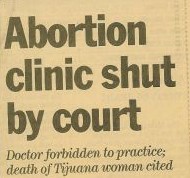 As several Los Angeles Times articles show, Handful of abortion clinics put poor at risk for the record (04/05/98) and Abortion patient’s death shows license system flaws (03/21/95), abortion will remain a place that attracts the worst in the medical field.These articles use the case of  San Diego abortionist Suresh Gandotra, who fled the country after the District Attorney filed manslaughter charges against him following the death of one of his patient’s to show just how dangerous walking into an abortion clinic can be.  What you don't know can hurt you,  like the fact abortionist Gandotra had no hospital admitting privileges at any facility.  Not that he would let a detail like that stand in the way of making a profit.However, you would think he would know where the hospital was located. After he botched an abortion on a patient, Gandotra failed to immediately call an ambulance. In fact, according to the Medical Board's court filing, the abortionist asked for directions to the hospital by car, and planned on sending the patient in a car to the hospital despite her deteriorating condition. He was told to summon an ambulance immediately. He tried to request a private ambulance, but failed so he finally called 911.  Due to the abortionist’s delays, Paramedics didn’t arrive until over an hour later, at which time, they found the woman bleeding, in cardiac arrest and with no pulse. The woman bled to death.Gandotra remains at large.Here is the warrant information current as of 10/2006 
from the San Diego Sheriff's website:PERSONALPERSONALPERSONALPERSONALPERSONALLast:GANDOTRADate of Birth:04/17/1949First:SURESHHeight:5' 07"Middle:Weight:140 lbs.Sex:Male Eyes:BrownRace:Other Hair:BrownWARRANTWARRANTWARRANTWARRANTWARRANTLast address:ANAHEIM, CAANAHEIM, CAANAHEIM, CAANAHEIM, CAWarrant Nbr:CD112385-001     Primary Charge:PC187(A)Warrant Type:Arrest        Type of Crime:FELONYDate of Issue:05/14/2004            Bail Amount:NO BAILCourt of Issue:San Diego Municipal Court Appearance:MANDATORY